Государственное общеобразовательное учреждениеЛуганской Народной Республики«Ясеновская гимназия №2 им.Д.В.Лазутина»Различия глобуса и географических карт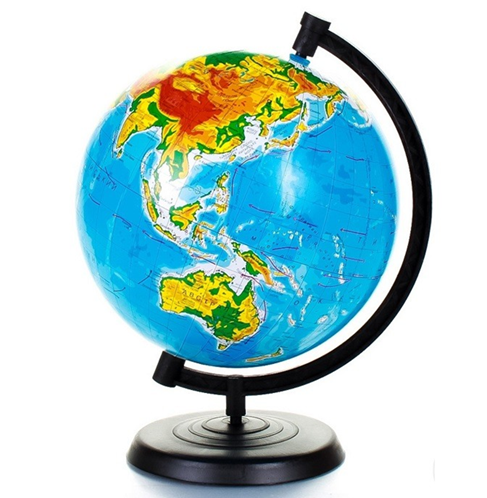 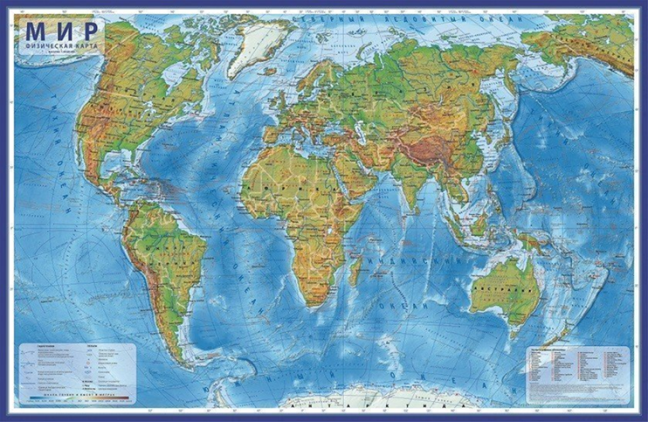 Урок географии в 5 –А классеПодготовила:учитель географии, специалист I категорииБородавка Оксана Викторовна2023гГеография 5 классТема урока: Различия глобуса и географических картЦель урока: дать знания о географической карте как об одном из видов изображений земной поверхности; сформировать понятие «географическаякарта», «глобус».Задачи:Образовательная: сформулировать у  учащихся  понятия  «географическая карта», «глобус»; выявить отличия географической карты от глобуса, рассказать о истории происхождения карты и глобуса.Развивающая: развивать умения работать с картой, глобусом .Воспитательная:Способствовать формированию творческой личности, воспитание ответственности, культуры общения при работе в парах.Тип урока: комбинированный урок.Методы обучения: объяснительно-иллюстративный, репродуктивный, проблемный, эвристический.Формы организации познавательной деятельности обучающихся:коллективная, индивидуальная, парнаяСредства обучения:  карты, атлас, учебник, глобус.ХОД УРОКА1.ОРГАНИЗАЦИЯПрозвенел звонок веселый.Мы начать урок готовы.Будем слушать, рассуждатьИ друг другу помогать!Здравствуйте,  ребята! Присаживайтесь! Кого нет в классе?(Проверка готовности к уроку)2.АКТУАЛИЗАЦИЯ- Скажите, пожалуйста, какие виды изображения мы с вами изучили на предыдущих уроках? (план местности, аэрофотоснимок, снимок из космоса)- Что такое план местности?-С помощью чего изображаться объекты на плане местности? (условных знаков)3. МОТИВАЦИЯРебята, посмотрите, пожалуйста, на доску (на экран). Чтобы узнать тему сегодняшнего урока, вам нужно разгадать ребус. (Слайд 1,2) Работаем в паре. Кто отгадал, подымаем руку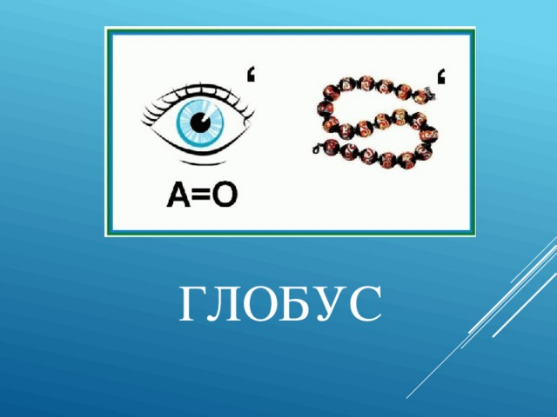 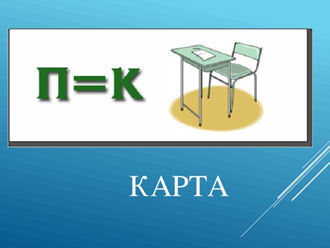 Учитель: правильно глобус и картаЗаписываем тему урока: «Различия глобуса и географических карт» (Слайд 3)4.ИЗУЧЕНИЕ НОВОГО МАТЕРИАЛАОбратите внимание на рисунок на доске. У нас изображена высокая гора, она называется гора Успеха. Кода мы с Вами изучим материал сегодняшнего урока, то только тогда сможем подняться на самую вершину. Я желаю Вам успеха в работе.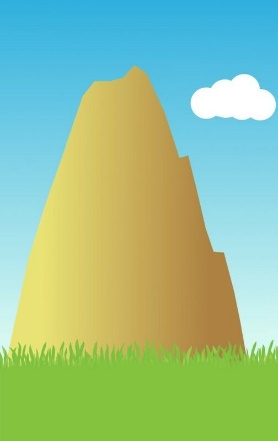 Учитель: У Вас на партах стоит глобус, посмотрите на него внимательно. И ответьте на вопросыЧто такое глобус?Что он показывает?Удобно его брать с собой в школу?Чем глобус отличается от аэрофотоснимка, снимка из космоса, плана местности?(Дети записывают понятие в тетрадь)Глобус – модель Земли.Первый глобус был создан во II в. до н.э, но не сохранился до наших дней. Первый сохранившийся глобус был создан в 1492 г. Мартином Бехаймом и хранится в Германии.Учитель: Посмотрите, на доске весит план местности, с которым мы знакомились на прошлом уроке и географическая карта.Что такое географическая карта?(Дети отвечают)(Работа с учебником стр. 40, записывают понятие в тетрадь)Географическая карта – это уменьшенное изображение большого участка Земли с помощью условных знаков.Чем они отличаются?Что изображено на карте?(Работа с учебником по рядам)Географическая карта схожа с планом в том, что поверхность Земли изображена на плоскости с помощью масштаба и условных знаков. Но она обладает рядом отличительных свойств. Сейчас мы узнаем с Вами  эти свойства, работая с учебником стр. 40 – 41. Первый ряд – ищет первое свойство, 2 ряд – нам расскажет о втором свойстве карты, а третий – о третьем. Находите, читаете, кто готов подымаем руку.(Записывают в тетрадь) Обобщение, более мелкий масштабУсловные знаки (Легенда карты, шкала высот и глубин)Градусная сетка (математическая основа)А о 4 свойстве карты мы узнаем, поработаем  с картами, которые лежат у Вас на парте. Посмотрите карты и дайте ответ на вопросКарты одинаковые или разные?Чем они отличаются? Карты многообразныКарт очень много, все они отличаются между собой по масштабу, обхвату территории, по содержанию.Сейчас мы с вами заполним таблицу на доске.Вам нужно прочитайте стр.42, какие бывают карты, затем по одному, по цыпочке выходите к доске, выбираете вид карты и прикрепляете к той классификации, куда она подходит. Например «Крупномасштабная» карта – это вид карты по масштабу.(Заполняют у доски таблицу)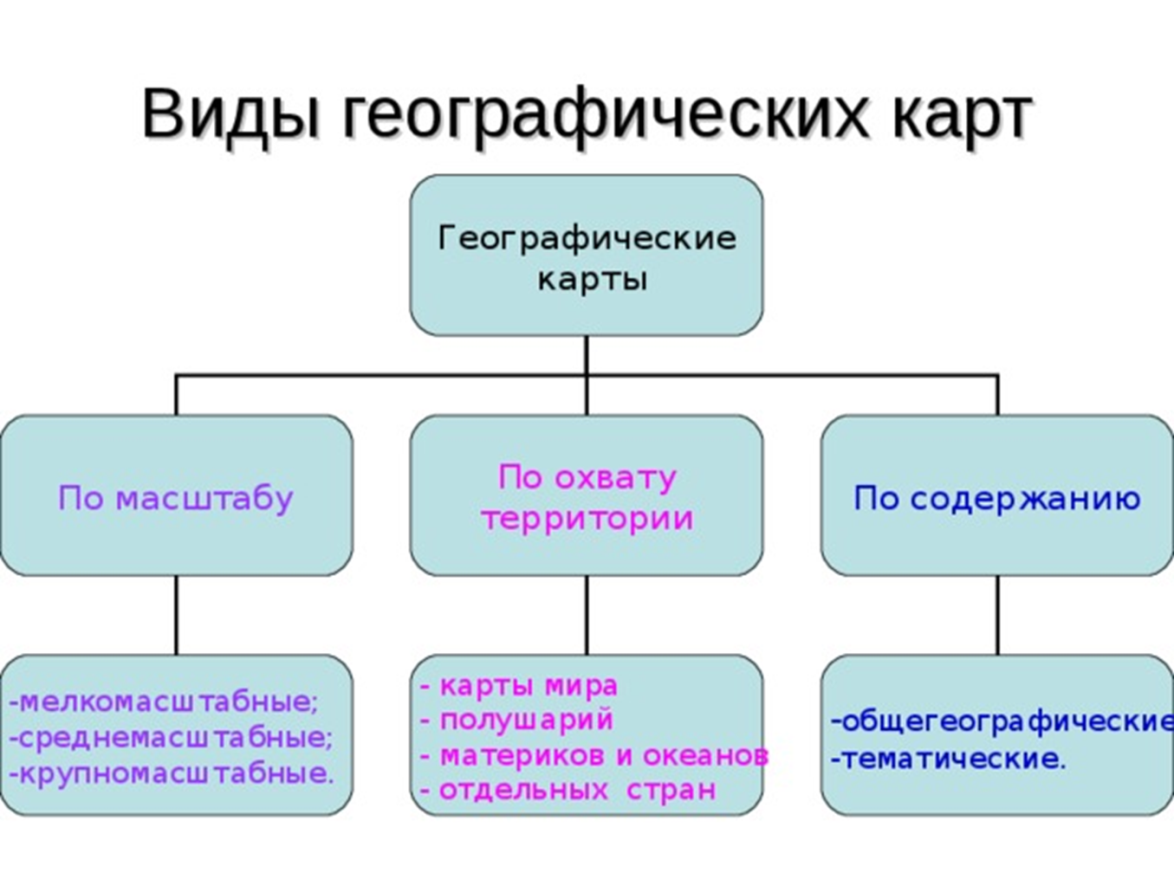 (Учитель по таблице повторяет разные классификации карт)Вот эту таблицу вклеите дома в тетрадь и выучите.Посмотрите, у Вас на партах лежат атласы, с которыми Вы уже работали. А что такое «атлас»?(Дети высказывают свои мысли)Атлас -  это собрание географических карт разной тематики. А теперь посмотрите на стр. 43Это понятие ввел в 16 веке Герардом Меркатором. Для изучения географии в школе атлас очень важен, мы с Вами будем с ним работать  на каждом уроке.5.ЗАКРПЛЕНИЕА сейчас давайте с Вами закрепим изученный материал. Открываем стр. 43Устно выполним задание 1, поработаем с атласом.Что такое глобус?Что такое карта?В чем различия глобуса и карты?6.ПОДВЕДЕНИЕ ИТОГОВВот и подходит к концу на урок. Посмотрите, у Вас на партах лежат шарики красного и синего цвета. Они показывают  на какую оценку вы сегодня работали. Красный шарик – «5» отлично, а синий – «4» хорошо. Напишите на том шарике, который Вы выбрали свое имя. Покажите себя на вершине «Горы успехов». По одному выходим и прикрепляем. Молодцы, ребята! Хорошо поработали. Все мы разные, но когда мы вместе, то сможем преодолеть любые горы!Успех – не редкость в нашем мире;
Но что такое есть успех?
Успех – отличная отметка;
Успех – удачный поворот;
Увы, успех приходит редко
(Хотелось бы наоборот)! 
Сегодня вы все так успешны,И на вершине той горыЧтоб голова кружилась только,Не от проблем, а высоты!!!   7.Д/ЗОткройте дневники и запишите домашнее задание- Прочитать параграф 12, стр.40-43-Устно ответить на вопросы 2-7 стр. 43- Подготовить сообщение «Карта – памятник культуры» (по желанию)            